ROTINA SEMANAL DO TRABALHO PEDAGÓGICO - Atividades Remotas-Data: 14 a 18/06 de 2021Turma: Etapa I A** Prof.ª GUTERMAN  ***  “E.M.E.I EMILY OLIVEIRA SILVA”        JUNHO   PÁGINA 1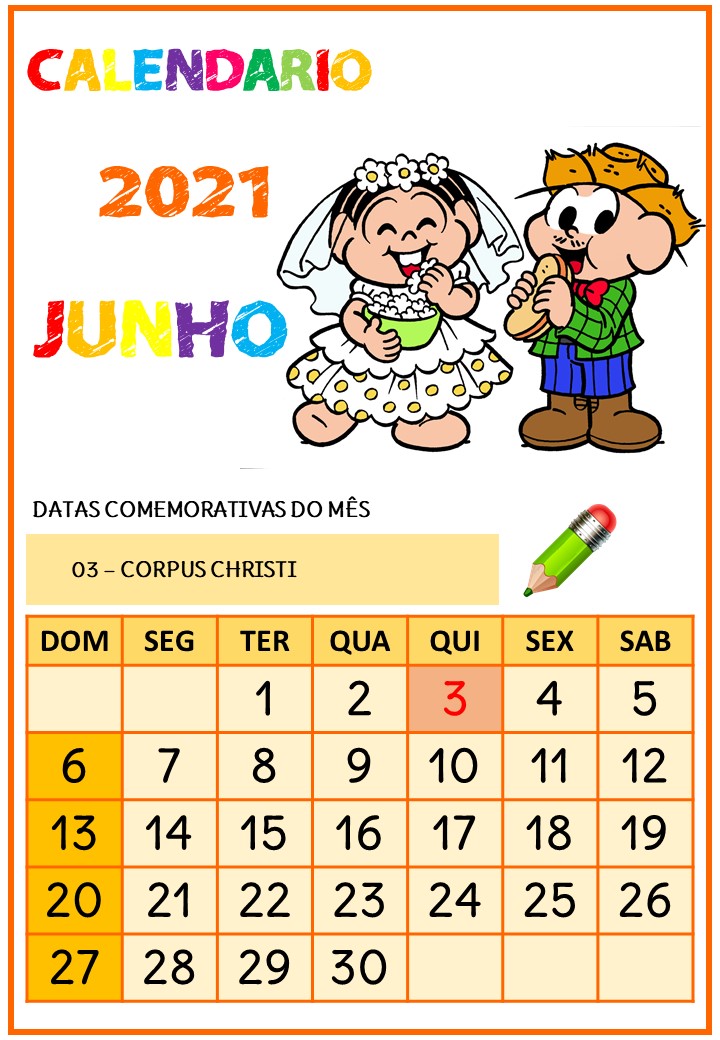 ORIGENS DAS FESTAS JUNINAS NO BRASIL !!!!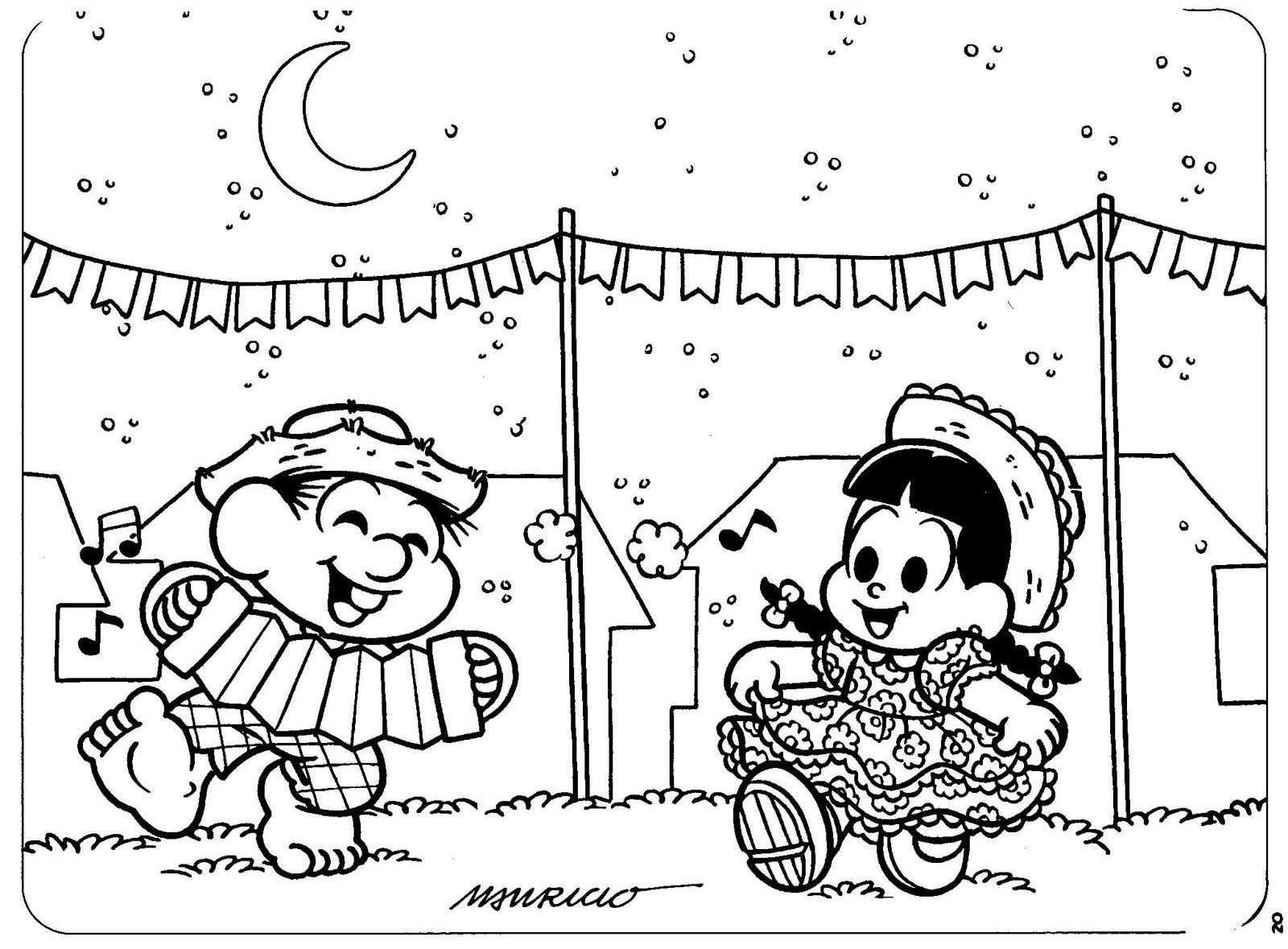 AS FESTAS JUNINAS....AS FESTAS JUNINAS SURGIRAM NO BRASIL POR INFLUÊNCIA DOS PORTUGUESES. ESSA FESTA É POPULAR DESDE A ÉPOCA DOS EGÍPCIOS ANTIGOS.A FESTA JUNINA ERA REALIZADA PARA COMEMORAR O INÍCIO DAS COLHEITAS E FARTURA DE ALIMENTOS NAS FAZENDAS. HOJE EM DIA É UMA GRANDE FESTA POPULAR BRASILEIRA, ONDE EM CADA PARTE DO BRASIL COMEMORA-SE DE UM JEITO DIFERENTE.  (texto de referência no site https://www.semprefamilia.com.br/cultura/a-origem-da-festa-junina-no-brasil/)	PAGINA 2PINTE COM GIZ DE CERABANANA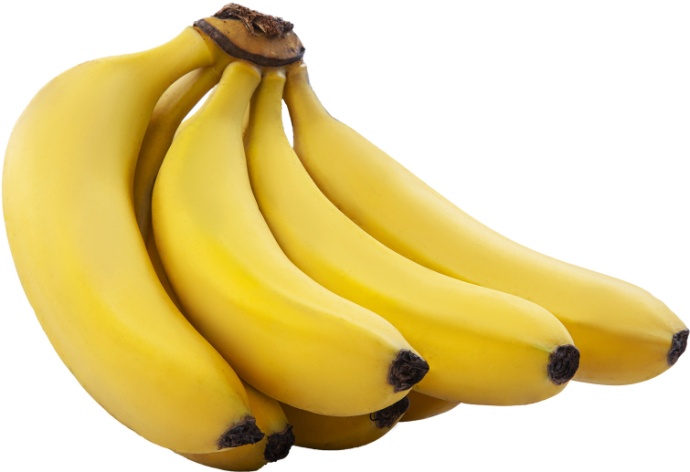 VAMOS TREINAR A CONSOANTE B.BANANASB- B- B- B- B- B- B- B- B- B- B- ___________________B- ___________________B- ___________________ PÁGINA 3RECORTE E COLE FIGURAS E PALAVRAS COM B.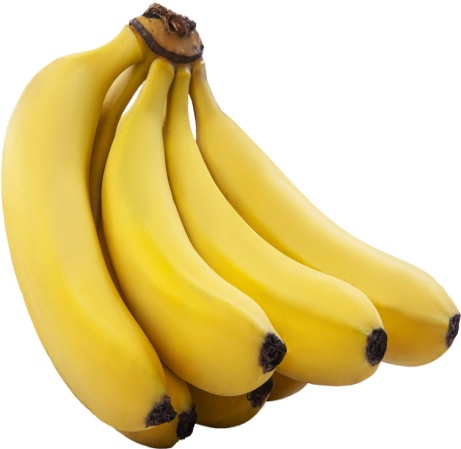 BANANAS	PÁGINA 4	PÁGINA 5HOJE VAMOS APRENDER O NUMERAL 5.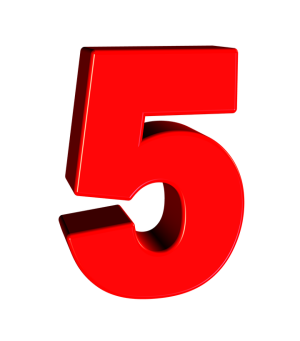 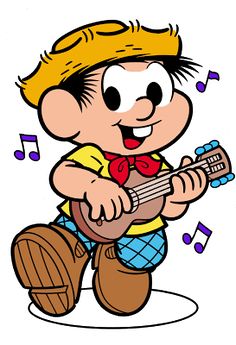 5- 5- 5- 5- 5- 5-5- _________________5- _________________5- _________________PÁGINA 5	PÁGINA 6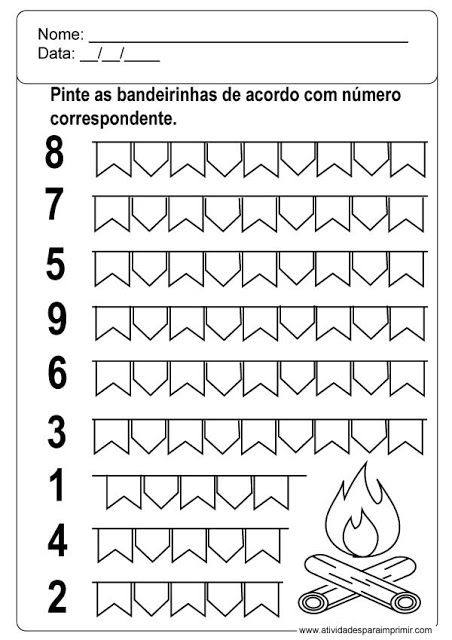 PÁGINA 6
SEGUNDA-FEIRA 14TERÇA-FEIRA 15QUARTA-FEIRA 16QUINTA-FEIRA 17SEXTA-FEIRA 18TEXTO: TEXTO INFORMATIVO SOBRE AS FESTAS JUNINAS. PÁG 2ATIVIDADES DA APOSTILA5MATEMÁTICA: CALENDÁRIOMARQUE COM UM X OS DIAS DO MÊS.PÁGINA 1PORTUGUÊS: PINTE COM GIZ DE CERA A CONSOANTE B. PÁG 3BANANASATIVIDADES DA APOSTILA5 PORTUGUÊS: VAMOS TREINAR A CONSOANTE B. PÁG 4BRINCADEIRA CORRIDA DO SACO.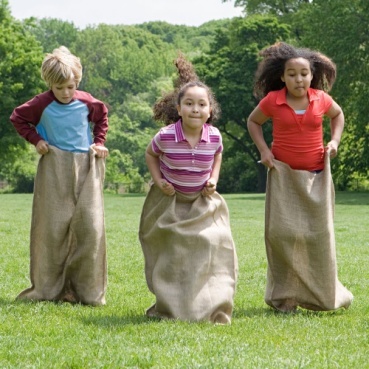 A corrida de sacos é uma competição geralmente infantil na qual as crianças armazenam os pés dentro de um saco ou travesseiro e pulam com a intenção de chegar ao outro lado da rua ou à uma linha de chegada. A primeira criança a alcançar esse objetivo é o vencedor da partidaDIA DO BRINQUEDO LIVRE:- DEIXE SUA CRIANÇA ESCOLHER UM BRINQUEDO PARA BRINCAR À VONTADE POR UM TEMPINHO, EXPLORANDO-O LIVREMENTE. SE POSSÍVEL, BRINQUE COM ELA. ESSA INTERAÇÃO É FUNDAMENTAL.ATIVIDADES DA APOSTILA 5MATEMÁTICA: HOJE VAMOS APRENDER O NUMERAL 5. PÁG 6Aula de ARTE (Prof. ª Sandra)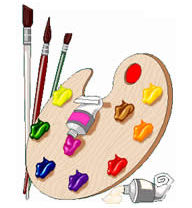 ATIVIDADES DA APOSTILA 5MATEMÁTICA: SD FESTA JUNINA- PINTE AS BANDEIRAS DE ACORDO COM OS NUMEROS CORRESPONDENTES. PÁG 7 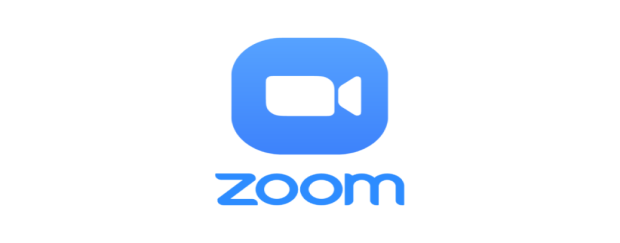 AULA ON-LINE APP ZOOM(O PROFESSOR IRÁ ENVIAR O LINK NO GRUPO PARA PARTICIPAREM DA AULA).AULA SOBRE AS FESTAS JUNINAS.ATIVIDADES DA APOSTILA 5PORTUGUÊS: RECORTE E COLE FIGURAS E PALAVRAS COM B. PÁG 5Aula de Música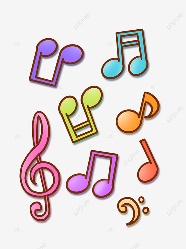 Aula de ED. FÍSICA (Prof.ª Gleysse e Fabrício)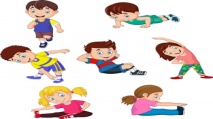 VÍDEO: ALFABETOhttps://youtu.be/7pYzfOayCvI